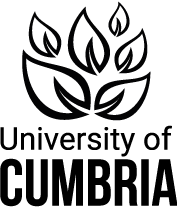 UNIVERSITY OF CUMBRIA

COURSEWORK REASSESSMENT REQUIREMENT Module Code: HPRO4003 Module Title: Project Context – The Business EnvironmentTutor: Rachael Dyer/Richard MarshTitle of the item of work: HPRO4003 Project Context – The Business Environment Assessment 2Wordage: 2000Details and Criteria: 
 Please re-sit Assessment 2 for HPRO4003.  You should revisit the content for the learning materials focussing on the original areas supporting assessment 2. If this is your first submission, then you can use any project from the 5 options. If this is a resubmission you MUST choose a different project from that chosen for your previous submission, using your original feedback to support your submission. You need to submit via Turnitin. The submission link is: “HPRO4003 Assessment 2 Re-sit 03.05.24 17:00”, which is available on the Assessment page in the HPRO4003 Blackboard site. Intended Learning Outcomes (ILOs) Explain the role that projects play in business and organisations Explain the concept of ‘benefits’ and how these might be realised in projects Task Description As per the original Assignment brief on the relevant Blackboard site for HPRO4003. Marking Criteria As per the original Assignment brief on the relevant Blackboard site for HPRO4003. SUBMISSION DATE AS PER STUDENT PORTAL(Please tick as appropriate below - must be completed)To be submitted via the appropriate Blackboard site on or before 16:59 on 3rd May 2024. Use the resubmission link in the assessment tab of the module.To be submitted through the Virtual Learning Environment (e.g., Blackboard) as detailed above, in accordance with instructions given by the course team.
